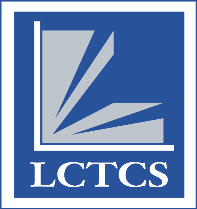 SIGNATURES:		____________________________________			_______			College Chief Executive Officer					DateLOUISIANA’S COMMUNITY & TECHNICAL COLLEGE SYSTEMProgram Health Index Report: TransferCOLLEGE:  PROGRAM CIP CODE: PROGRAM TITLE:LIST CAMPUSES OFFERING PROGRAM:AWARDS OFFERED: AWARDS OFFERED: Award Level(s):  Associate of Applied Science (A.A.S.)  Associate of Science (A.S.)  Associate of Arts (A.A.)  Other Associate Degree      Name:        Technical Diploma (T.D.)  Technical Competency Area (T.C.A.)  Certificate of Technical Studies (C.T.S.)  Certificate of Applied Science (C.A.S.)  Certificate of General Studies (C.G.S.)GRADUATES BY AWARD TYPE:GRADUATES BY AWARD TYPE:GRADUATES BY AWARD TYPE:GRADUATES BY AWARD TYPE:GRADUATES BY AWARD TYPE:AssociateCertificateDiplomaTCAAY: ____AY: ____AY: ____AVERAGE MONTHS TO COMPLETION BY AWARD TYPE:AVERAGE MONTHS TO COMPLETION BY AWARD TYPE:AVERAGE MONTHS TO COMPLETION BY AWARD TYPE:AVERAGE MONTHS TO COMPLETION BY AWARD TYPE:AssociateCertificateDiplomaTCANUMBER OF STUDENTS ENROLLED:NUMBER OF STUDENTS ENROLLED:AY: ____AY: ____AY: ____NUMBER OF TRANSFERS TO 4-YEAR INSTITUTIONS:NUMBER OF TRANSFERS TO 4-YEAR INSTITUTIONS:AY: ____AY: ____AY: ____NUMBER OF PARTNERSHIPS WITH INDUSTRY:DESCRIBE ASSETS / FOUNDATION SUPPORT SECURED FOR PROGRAM INITIATIVES:TOTAL VALUE OF DESCRIBED ASSETS / FOUNDATIONAL SUPPORT:AVERAGE TOTAL COST OF ATTENDANCE FOR STUDENTS IN PROGRAM:COST TO COLLEGE TO OFFER PROGRAM (MOST RECENT FY):TOTAL REVENUE GENERATED FROM PROGRAM (MOST RECENT FY):REVENUE MINUS COST (NET REVENUE):CHANCELLOR / DIRECTOR RECOMMENDATION ON PROGRAM: